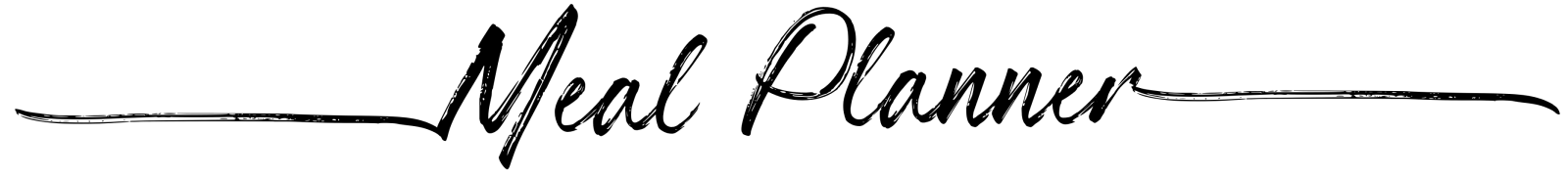 SBreakfastLunchDinnerGrocery ListMBreakfastLunchDinnerGrocery ListTBreakfastLunchDinnerGrocery ListWBreakfastLunchDinnerGrocery ListTBreakfastLunchDinnerGrocery ListFBreakfastLunchDinnerGrocery ListSBreakfastLunchDinnerGrocery List